Конспект педагогического мероприятия с детьми средней группы по теме «Осень»Воспитатель: Кучмина И.С.Возраст детейДети – 4-5 лет / средняя группа общеразвивающей направленности /Дети – 4-5 лет / средняя группа общеразвивающей направленности /Дети – 4-5 лет / средняя группа общеразвивающей направленности /Формапроведения ОДИгра-путешествиеИгра-путешествиеИгра-путешествиеПриоритетные ОО«Познавательное развитие», «Социально-коммуникативное развитие», «Речевое развитие» «Познавательное развитие», «Социально-коммуникативное развитие», «Речевое развитие» «Познавательное развитие», «Социально-коммуникативное развитие», «Речевое развитие» ЦельПознакомить детей с приметами поздней осениПознакомить детей с приметами поздней осениПознакомить детей с приметами поздней осениПрограммныезадачиОО «Познавательное развитие»Формировать у детей представления об осени, выделять осенние приметы, рассказывать об изменениях в природе в ноябре, описывать природу в ноябре. ОО «Социально-коммуникативное развитие»Устанавливать простейшие взаимосвязи между явлениями живой и неживой природы (похолодало - надели теплую одежду, опала листва и т.д.). Совершенствовать умение одевания и раздевания в определенной последовательности. ОО «Речевое развитие»Поощрять участие в коллективном разговоре, поддерживая общую беседу, не перебивая собеседников.Обогащать активный словарь, закреплять умение заканчивать предложение, вставляя подходящие по смыслу слова.ОО «Познавательное развитие»Формировать у детей представления об осени, выделять осенние приметы, рассказывать об изменениях в природе в ноябре, описывать природу в ноябре. ОО «Социально-коммуникативное развитие»Устанавливать простейшие взаимосвязи между явлениями живой и неживой природы (похолодало - надели теплую одежду, опала листва и т.д.). Совершенствовать умение одевания и раздевания в определенной последовательности. ОО «Речевое развитие»Поощрять участие в коллективном разговоре, поддерживая общую беседу, не перебивая собеседников.Обогащать активный словарь, закреплять умение заканчивать предложение, вставляя подходящие по смыслу слова.ОО «Познавательное развитие»Формировать у детей представления об осени, выделять осенние приметы, рассказывать об изменениях в природе в ноябре, описывать природу в ноябре. ОО «Социально-коммуникативное развитие»Устанавливать простейшие взаимосвязи между явлениями живой и неживой природы (похолодало - надели теплую одежду, опала листва и т.д.). Совершенствовать умение одевания и раздевания в определенной последовательности. ОО «Речевое развитие»Поощрять участие в коллективном разговоре, поддерживая общую беседу, не перебивая собеседников.Обогащать активный словарь, закреплять умение заканчивать предложение, вставляя подходящие по смыслу слова.Новые словаПарфюмер, флакон.Парфюмер, флакон.Парфюмер, флакон.Виды детскойдеятельности- познавательно-исследовательская;- коммуникативная (беседа, диалог);- двигательная (передвижение по группе).- познавательно-исследовательская;- коммуникативная (беседа, диалог);- двигательная (передвижение по группе).- познавательно-исследовательская;- коммуникативная (беседа, диалог);- двигательная (передвижение по группе).Формыорганизациидетскойдеятельности- совместная деятельность взрослого и детей;- самостоятельная деятельность детей.- совместная деятельность взрослого и детей;- самостоятельная деятельность детей.- совместная деятельность взрослого и детей;- самостоятельная деятельность детей.РесурсыТехнические средства: проектор, экран, ПК.Раздаточный материал: листочки, овощи фрукты, грибы (муляжи), кубики с эмоциями, флаконы для духов по количеству детей.Музыкальное репертуар/сопровождение: осенняя мелодияТехнические средства: проектор, экран, ПК.Раздаточный материал: листочки, овощи фрукты, грибы (муляжи), кубики с эмоциями, флаконы для духов по количеству детей.Музыкальное репертуар/сопровождение: осенняя мелодияТехнические средства: проектор, экран, ПК.Раздаточный материал: листочки, овощи фрукты, грибы (муляжи), кубики с эмоциями, флаконы для духов по количеству детей.Музыкальное репертуар/сопровождение: осенняя мелодияОжидаемые результаты- имеет представление о приметах поздней осени, знают последовательность одевания;- проявляет интерес к отдельным фактам истории и культуры родной страны.- имеет представление о приметах поздней осени, знают последовательность одевания;- проявляет интерес к отдельным фактам истории и культуры родной страны.- имеет представление о приметах поздней осени, знают последовательность одевания;- проявляет интерес к отдельным фактам истории и культуры родной страны.Этапы ОДДеятельность педагогаДеятельность ребенкаПланируемые результатыI.Организационный этапЗдравствуйте, ребята! Я очень рада вас видеть!Станем рядышком, по кругу,Скажем «Здравствуйте!» друг другу.Нам здороваться ни лень:Всем «Привет!» и «Добрый день!»Если каждый улыбнётся –Утро доброе начнётся.Давайте поделимся друг с другом своим хорошим настроением!Интерактивная игра «Хоровод»Я буду начинать говорить предложение, а вы поможете мне его закончить. Попробуем?Вот и наступила… осень. На дворе последний осенний... месяц. Стало…. холодно, дуют сильные…. ветры, идут моросящие…. дожди. Листья на деревьях желтеют и… опадают. Спрятались в щелочки и под кору…. насекомые.  Собираются в стаи и улетают на юг …птицы. Дни стали …. короче, а ночи …длиннее. С полей и из садов убрали…. урожай. Люди стали теплее …одеваться.Как вы думаете, чему мы посвятим нашу сегодняшнюю встречу? (осени)Дети выстраиваются в круг, протягивают ладошки, приветствуют педагога и друг друга. Улыбаются.Встают в хоровод.Досказывают недостающие слова.Предположения детей.Настраиваются на работу;концентрируется внимание;формируетсяположительный     настрой насовместную деятельность.Знают осенние приметы, явления. II. Мотивационно–ориентировочныйэтап- Как вы думаете, пахнет ли чем-нибудь осень? - А чем же она пахнет? - Хотели бы Вы понюхать осенние духи? У меня они с собой!- Ой, флакон пуст. Куда же делись осенние духи? - Действительно, на дворе последний осенний месяц – ноябрь, он уже заканчивается, поэтому и духи испарились. -Что же делать? - Как нам узнать, чем пахнет осень?- Может нам отправиться по следам осени и собрать во флакон осенние запахи? - Ну что ж, тогда в путь! Возьмем с собой корзинку, вдруг она нам пригодится.- В ноябре на улице холодно, что нам нужно сделать? (одеться)Нынче за окном мороз.Чтобы мальчик не замёрз,Надеваем мы …штанишки –Будем бегать в них вприпрыжку.Надеваем …свитерок,Чтоб от холода берёг.Тёплые …носки надень,Раз такой ноябрский день!Куртка – тёплое пальто –Не замёрзнем ни за что!Мягкий…шарф в мороз согреетПодбородок, грудь и шею.…Рукавички надеваем,…Шапочку не забываем.А ещё нам всем на ножкиОбуваем мы… сапожки.Обуваем мы… сапожки,Чтобы бегать по осенним дорожкам!Отправляемся по следам осени?Ответы детей:(мхом, прелыми листьями, дымом, грибами, яблоками, орехами и т.д.).Предлагают варианты: разлились, испарились, высохли.Предлагают свои варианты.Отвечают на вопросы.Повторяют движения за педагогом, договаривают слова по смыслу.Вместе с воспитателем двигаются под музыку по группе.Умеют с достаточнойполнотой и точностью выражать свои мысли.Сформирована положительная мотивация.Сформированы представления о последовательном одевании.III. ПрактическийЭтапТехнология практического опыта педагогаПосмотрите, сколько здесь много листочков. Я предлагаю каждому выбрать по одному листочку и рассмотреть его. Расскажите про листочки, какого они цвета, какого размера? С какого дерева у Вас листочки? Мой листочек с березы, значит он – березовый! А ваши? Значит он какой? Давайте с ними покружимся и устроим осенний листопад.Раз-два-три, наш листочек лети!А вы знаете, что в народе говорят: «Дружный листопад осенью – холодная зима». Что означает эта примета? Правильно, если листьев осенью падает на землю много, то и зима будет холодная.Что мы положим в нашу корзину?  (листочки) Несите их в корзину!Ну что, пойдем дальше? Ой, ребята, здесь мешок лежит. Как вы думаете, кто его мог оставить?  Что в нем может лежать? А я знаю, кто оставил мешок. Вы помните сказку «Мешок яблок»? Кто их собирал? Игра «Кубик эмоций»Возьмите, пожалуйста, кубики с изображениями эмоций из моего сказочного чемодана, они нам сейчас пригодятся. - Что чувствовал Заяц, когда не мог найти еду для своих зайчат?- А что он почувствовал, когда увидел яблоню с яблоками?- А что он почувствовал, когда встретил под яблоней Волка?- А что он почувствовал, когда вернулся домой к своим зайчатам?Игра «Волшебный мешок» Как вы думаете, что лежит в этом мешке? А здесь - осенний урожай. Что мы будем с ним делать? Давайте разложим фрукты, овощи и грибы. Как вы думаете,  что мы положим в вазу? что положим в тарелку? что положим в корзину? В нашу корзину что мы положим? В мешке еще остались осенние запасы, которые мы возьмем с собой!Ну что ж, ребята, корзина полна уже осенними ароматами, думаю, пора нам становиться парфюмерами! Как вы думаете, кто такой парфюмер? У меня для каждого из Вас есть пустой флакон, мы сейчас будем наполнять их осенними ароматами. В нашей корзине предметы, которые хранят в себе запахи осени. Возьмите те, которые вам больше всего нравится, помнИте в руках, чтобы аромат усилился и опустите в свой флакон.Дети выбирают понравившиеся предметы и опускают во флакон.Осень пахнет листом капустным…Осень пахнет дымочком вкусным,И пахнет грибочком белым,И яблоком пахнет спелым…Листьями пахнет и хлебом,И первым нежданным снегом,И ветром сырым, леденящим,И пахнет дождём вчерашним…Не забудьте свой флакон плотно закрыть, встряхнуть, чтобы запахи смешались! Хотите понюхать духи? Открывайте свои флаконы, у нас получились осенние духи? Какой аромат! (Педагог предлагает детям их  понюхать). Здесь смешались и терпкий запах коры деревьев, и душистый запах осеней травы, листьев, и  горьковатый запах дыма, и удивительный запах грибов.Давайте придумаем им название (дети предлагают названия, и вместе выбираем наиболее подходящее). Благодаря осенним духам, мы будем вспоминать об этом удивительном времени года  целый год!Ответы детей: желтые, красные, коричневые; с березы, дуба, клена; березовый, кленовый, рябиновый, дубовый, тополиный.Кружатся. Отвечают на вопросы. Складывают листья в корзинку.Подходят с педагогом к мешку, рассматривают.Высказывают свои предположения.Рассматривают картинку на слайде.Отвечают на вопросы.Вспоминают эпизоды сказки, и то, что испытал герой сказки в этом эпизоде. Показывают соответствующую эмоцию на кубике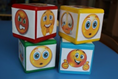 Ответы детей в процессе беседы.Предположения детей.Подходят к столу, достают из корзины предметы.Выбирают предметы, мнут в руках и опускают каждый в свой флакон.Нюхают.Придумывают название созданным духам.Знают названия  деревьев, листьев. Отвечают на вопросы в ходе беседы.Имеют представления  о народных приметах.Умеют строить и высказывать свои догадки и предположения.Различают эмоции, умеют соотносить их с определенными ситуациями из сказок.Умеют дифференцировать  по группам: фрукты, овощи, грибы.Словарь детей обогащен новыми словами парфюмер, флакон, духи, смешивать.Имеют представления о профессии парфюмера.С удовольствием включаются в предложенную деятельность.Совершенствуется умение слушать и действовать одновременно.Выполняют инструкцию.Сформировано умение придумывать названия, исходя их тематики работы.IV. Рефлексивно– оценочныйэтап.Интерактивная технология «Интервью»Ребята, я сейчас буду журналистом и задам Вам вопросы (использует при этом микрофон)- О чем мы сегодня говорили?- Что мы делали?- О чем вы расскажете своим родителям? - Вы научите своих друзей делать такие же духи?- А вы хотели бы попробовать сделать летние духи? весенние духи? зимние духи?Мне очень понравилось с Вами общаться, спасибо Вам большое, давайте на прощание подарим друг другу улыбку.Отвечают на вопросы полным предложением.Имеют представления об осенних приметах, умеют полным предложением отвечать на поставленные вопросы, анализируют занятие.